Kultur | Lokales
Inn- und Hausruckviertel
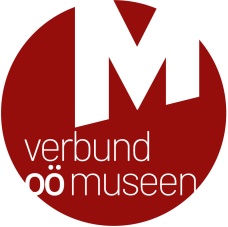 Leonding, Juli 2021FERIENSPASS IM MUSEUM – Großes Museumswochenende für Familien vom 16. bis 18. Juli 2021
Am zweiten Ferienwochenende lädt der Verbund Oberösterreichischer Museen gemeinsam mit dem Familienreferat des Landes Oberösterreich zum Besuch unserer Museen ein. Unter dem Motto "FERIENSPASS IM MUSEUM" beteiligen sich vom 16. bis 18. Juli insgesamt 24 Häuser aus allen Regionen Oberösterreichs mit besonderen Angeboten für Familien. Kleine und große Entdecker erleben an diesem Wochenende bei Rätsel-Rallyes und Schnitzeljagden Spannung und Abenteuer, kreative Kids können sich beim Fossilien-Schleifen, Basteln, Spinnen oder Klöppeln betätigen und für entdeckungsfreudige Familien werden bei Spezialführungen in Oberösterreichs Museen knifflige Infos, Objekte zum Staunen und viele Aha-Erlebnisse geboten!
Welches Angebot darf es sein? 
Die Entscheidung für ein Angebot oder einen Programmpunkt fällt nicht leicht, denn jedes teilnehmende Museum hat an diesem Wochenende für seine Besucherinnen und Besucher etwas ganz Besonderes vorbereitet. Aus dem Inn- und Hausruckviertel beteiligen sich diese Museen mit folgenden Angeboten:Bezirk Braunau
DARINGER Kunstmuseum AspachAdresse: 5252 Aspach, Marktplatz 9Termine: Samstag, 17. und Sonntag, 18. Juli 2021, jeweils von 14.00 bis 17.00 UhrHier wird Kunst für Kinder „begreifbar“! Gemeinsam mit den Eltern das DARINGER Kunstmuseum entdecken: Stipsi, die Museumsmaus, begleitet die jüngeren Besucher/innen, größere Kunstdetektive erkunden das Museum auf eigene Faust. Als Belohnung winkt am Ende ein „süßes Kunstwerk“!KTM MotohallAdresse: 5230 Mattighofen, KTM Platz 1Termin: Freitag, 16. bis Sonntag, 18. Juli 2021, jeweils 9.00 bis 18.00 UhrSpannendes Rahmenprogramm für Nachwuchs-Champions: Ein Erlebnis der besonderen Art für die ganze Familie mit KTM Motohall Audioguide, Rookie-Tour mit Stempel-Booklet & neueste Technologien im Innovation Lab wird in der KTM Motohall geboten. Dazu erwartet euch eine Live Restauration und ein attraktives Gewinnspiel vor Ort!Bezirk GrieskirchenFurthmühle PramAdresse: 4742 Pram, Marktstraße 26Termin: Sonntag, 18. Juli 2021, 13.00 bis 17.00 UhrZum Familientag mit Workshop „Vom Korn zum Brot“, Holzwerkstatt, Wanderung zum Fischaufstieg und zu den Biberspuren, Zeltenbacken und „Krebse fischen“ im Mühlbach lädt das Team der Furthmühle Pram.Bezirk Schärding
Innviertler Freilichtmuseum BrunnbauerhofAdresse:  4770 Andorf, Großpichl 4Termin: Sonntag, 18. Juli 2021, 14.00 bis 17.00 UhrFerienspaß im Bauernhofmuseum: In einer kleinen Sonderführung wird Kindern und ihren Eltern das Wesen des typischen Innviertler Vierseithofs nähergebracht. Aber aufgepasst! In anschließenden lustigen Spielen sollte man sich an das Gehörte und Gesehene erinnern können! Und wer möchte, kann sich danach – in der alten Tradition der bedruckten Mehlsäcke – gegen einen kleinen Unkostenbeitrag sein eigenes Stoffsäckchen bedrucken.Museum in der Schule & RadiomuseumAdresse: 4775 Taufkirchen an der Pram, Schulstraße 3Termin: Sonntag, 18. Juli 2021, 15.00 Uhr: Sonderführung "Radiomuseum & Entwicklung der Fotografie"In diesem besonderen Museum gibt es für Kinder und Familien viel Spannendes zu entdecken und zu erkunden. Kinder können sich im Morsen versuchen und Lieder aus dem Wurlitzer (Musikbox) aussuchen.Besondere Ermäßigungen für Familien!
Für Inhaber der OÖ Familienkarte gibt es beim Museumswochenende zudem ein besonderes „Zuckerl“: Mit der OÖ Familienkarte ist in den teilnehmenden Museen der Eintritt für Kinder frei und für erwachsene Begleitpersonen ermäßigt.Tipps für die Planung: Bitte nehmen Sie Ihre OÖ Familienkarte mit! Für manche Programmpunkte ist eine Anmeldung erforderlich und es kann Corona-bedingt zu kurzfristigen Änderungen kommen. Da die Angebote zu unterschiedlichen Zeiten stattfinden, werden Interessenten gebeten, sich im Vorfeld auf der Website des Verbundes Oberösterreichischer Museen zu informieren. Eine Übersicht sowie Details zu den Angeboten aller Museen sind unter dem Link  https://www.ooemuseen.at/museen-in-ooe/veranstaltungen#/?event_terms=30 abrufbar. Sämtliche Programmpunkte finden unter Einhaltung der aktuellen Corona-Regelungen statt.________________________________________________________________________________Für Fragen und bei Bildwünschen stehen wir Ihnen jederzeit gerne zur Verfügung. Rückfragehinweis:Verbund Oberösterreichischer Museen
Mag.a Elisabeth Kreuzwieser | kreuzwieser@ooemuseen.atWelser Straße 20, 4060 Leondingwww.ooemuseen.at | www.ooegeschichte.at
www.facebook.com/ooemuseen
www.instagram.com/ooemuseen_at 